Муниципальное дошкольное общеобразовательное учреждение 
« Детский сад № 20 комбинированного вида»НОД по художественно – эстетическому развитию в старшей группе«Украшение платочка мордовским орнаментом»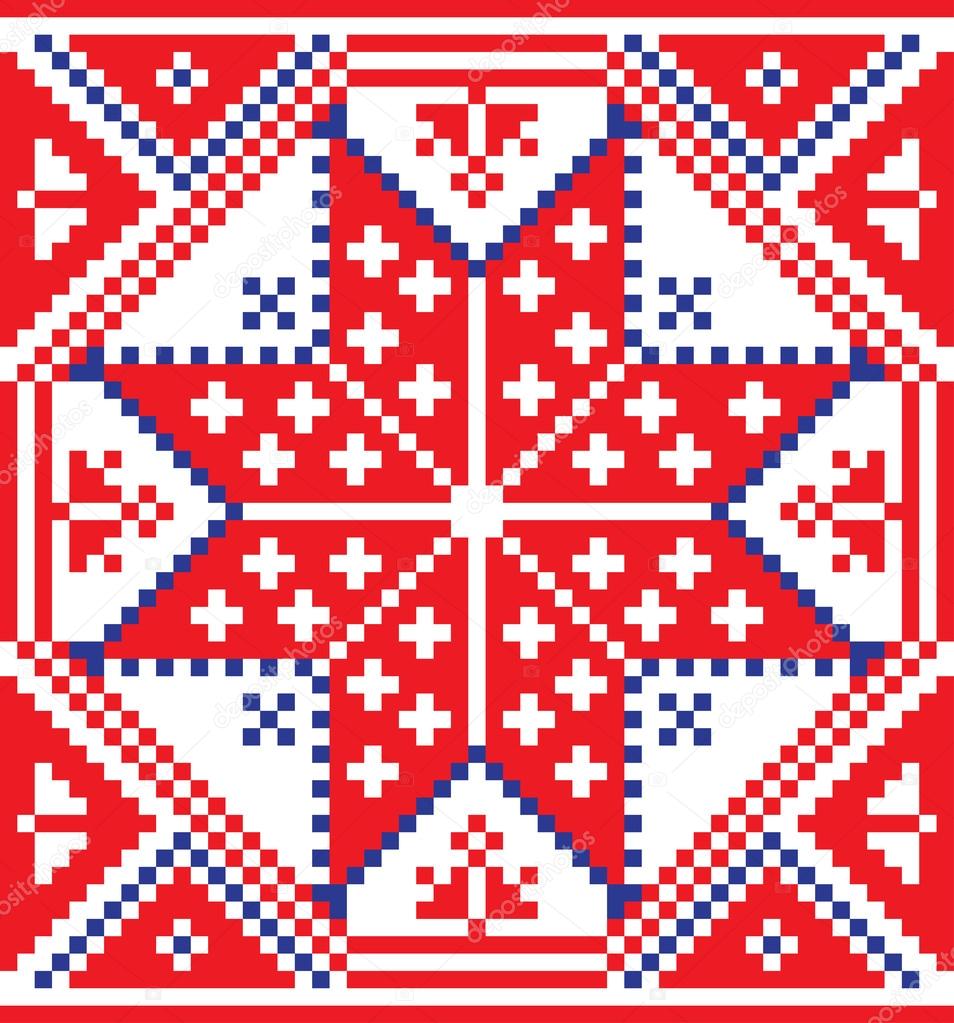 Конспект подготовила: воспитатель Кудашкина Л. А.Программное содержание:• Продолжать знакомить детей с элементами мордовского орнамента• Учить передавать колорит мордовского орнамента: элементы, цветовую гамму, рисовать узор из геометрических фигур по мотивам народной вышивки.• Закрепить умение работать кистью и красками• Развивать связную речь• Формировать словарный запас• Эстетический вкусМетодические приемы: Сюрпризный момент, рассматривание мордовского костюма, рассказ воспитателя о символике, дидактическая игра «Назови элементы мордовского орнамента», Объяснение, показ, самостоятельная деятельность детей, индивидуальная помощь, итог занятияПредварительная работа:• Рассматривание иллюстраций мордовской вышивки, орнаментаСловарная работа:Названия элементов орнамента: восьмиконечная звезда, роговидный узор.Материал: Карточки с элементами мордовского орнамента, заготовки «платочков» для росписи, краски, кисти, стаканчики с водой, салфетки.Ход занятия.Воспитатель: - Ребята, к нам на занятие пришла гостья./кукла в национальном мордовском костюме/- Посмотрите, какое у нее красивое платье с красивым орнаментом. В орнаменте всегда отражается характер и культура народа. Поэтому по орнаменту можно определить, к какому народу относится произведение искусства. Как вы думаете, в какой национальный костюм одета наша гостья?Дети: - Кукла одета в мордовский национальный костюм.Воспитатель: - Посмотрите внимательно и скажите, из каких геометрических фигур состоит мордовский орнамент?Дети: - Ромб, треугольник, квадрат, круги.Воспитатель: - Какие еще элементы присутствуют в мордовском орнаменте?Дети: - Галочки, восьмиконечная звезда, розетка.Воспитатель: - А еще, ребята, зигзаг, роговидный узор./Выставляются на доску названые элементы орнамента (карточки)/Воспитатель: - Ребята, каждый элемент в мордовском орнаменте имеет свое значение:- Ромб – символ изобилия, плодородия.- Розетка – символ солнца. Он имеет четыре части и точно указывает на стороны света.- Зигзаг – символ воды.- Роговидные узоры символизируют деревья, траву.Воспитатель: - Ребята, как вы думаете, на каких предметах могут встречаться эти элементы орнамента?Дети: - На одежде, посуде, игрушках, салфетках, полотенцах, платочках.Воспитатель: - Мордовскими узорами украшали, в основном, одежду и узоры в этом случае выполняли роль оберегов. У языческой мордвы было много богов: бог огня – Талава, богиня солнца – Чиава, богиня воды – Ведьава, хранительница леса – Верьява и другие. Украшая свою одежду узорами, люди просили защиту у своих богов.Воспитатель: - Давайте рассмотрим одежду кукол. Какой цвет преобладает на ее одежде?Дети: - Красный!Воспитатель: - Правильно. Расцветка мордовской вышивки включает в себя четыре цвета:- красный – символизирует любовь, красоту, здоровье,- черный – нейтральный цвет,- желтый – символизирует полезность,- зеленый  – символизирует молодость.Так же в мордовском орнаменте присутствует белый цвет, который символизирует жизнь, добро и чистоту.Воспитатель: - А сейчас, давайте отдохнем и нарисуем в подарок нашей гостье платочки с мордовским орнаментом.Физминутка «Два хлопка»Два хлопка над головой,Два хлопка перед собой,Две руки за спину спрячемИ на двух ногах поскачем.Вдох и выдох – улыбнитесьПотихонечку садитесь.Воспитатель: - А теперь давайте пройдем за столы и прежде чем приступить к украшению платочков, скажите, как надо работать красками?Дети: - Аккуратно. Не надо набирать много воды и краски на кисточку.Воспитатель: - Приступайте к работе./Если детям нужна помощь, то воспитатель индивидуально помогает/Воспитатель: - Ребята, заканчивайте рисовать и выставляйте свои работы на выставку.Итог занятия.Воспитатель: - Ребята, посмотрите, какие красивые у вас получились платочки. Какие элементы орнамента вы использовали в своих работах?Ответы детей.Воспитатель: - Какой платочек вам больше всего понравился? Почему?Ответы детей.Воспитатель: - Вы, ребята, все молодцы! Наша гостья осталась очень довольна. Все ваши платочки получились яркими, красивыми. Занятие закончилось. Всем спасибо!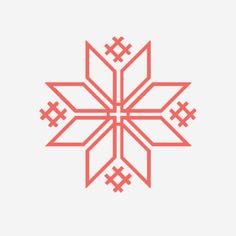 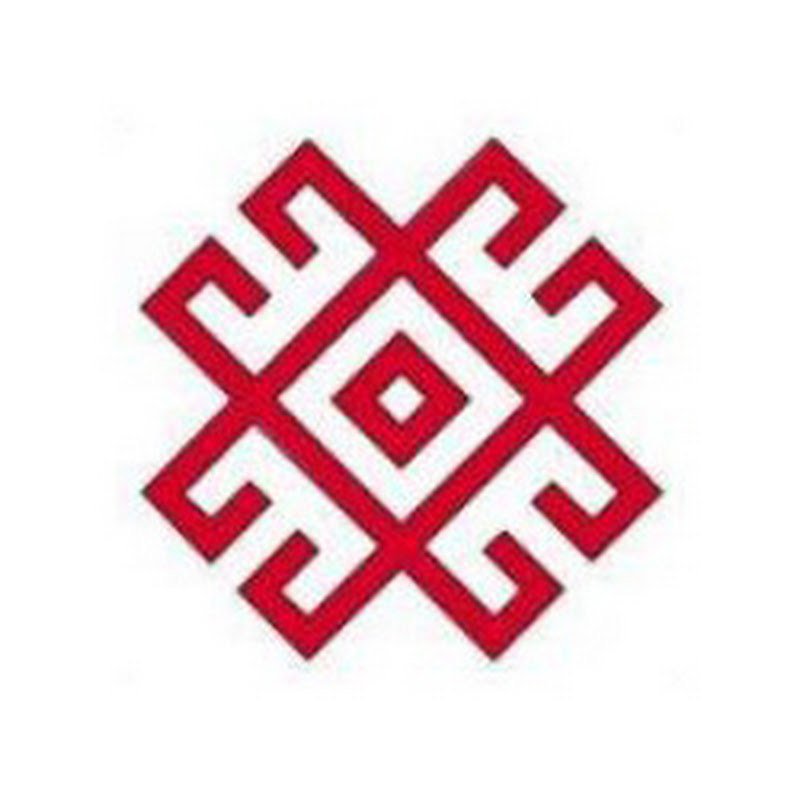 